به نام خداآزمون: ریاضیکلاس: هشتمآزمون: ریاضیکلاس: هشتمردیفسؤالاتسؤالاتسؤالاتبارم1جملات درست را با د و نادرست را با ن مشخص کنیدالف) معکوس عدد 5 برابر 5- است.ب) هشت ضلعی منتظم دارای 8 محور تقارن است.ج) اگر احتمال رخ دادن یک پیشامد  باشد احتمال رخ ندادن آن  است.د) زاویهای که رأس آن روی محیط دایره باشد زاویه محاطی است.جملات درست را با د و نادرست را با ن مشخص کنیدالف) معکوس عدد 5 برابر 5- است.ب) هشت ضلعی منتظم دارای 8 محور تقارن است.ج) اگر احتمال رخ دادن یک پیشامد  باشد احتمال رخ ندادن آن  است.د) زاویهای که رأس آن روی محیط دایره باشد زاویه محاطی است.جملات درست را با د و نادرست را با ن مشخص کنیدالف) معکوس عدد 5 برابر 5- است.ب) هشت ضلعی منتظم دارای 8 محور تقارن است.ج) اگر احتمال رخ دادن یک پیشامد  باشد احتمال رخ ندادن آن  است.د) زاویهای که رأس آن روی محیط دایره باشد زاویه محاطی است.12جاهای خالی را با اهداد یا کلمات مناسب پر کنید.الف) تنها عددی که معکوس ندارد عدد .................... است.    ب) دوخط عمود بریک خط باهم ........................ هستند.ج) اندازه زاویه محاطی برابر است با ........................د) به اختلاف بین بیشترین داده و کمترین داده ........................ میگویند.جاهای خالی را با اهداد یا کلمات مناسب پر کنید.الف) تنها عددی که معکوس ندارد عدد .................... است.    ب) دوخط عمود بریک خط باهم ........................ هستند.ج) اندازه زاویه محاطی برابر است با ........................د) به اختلاف بین بیشترین داده و کمترین داده ........................ میگویند.جاهای خالی را با اهداد یا کلمات مناسب پر کنید.الف) تنها عددی که معکوس ندارد عدد .................... است.    ب) دوخط عمود بریک خط باهم ........................ هستند.ج) اندازه زاویه محاطی برابر است با ........................د) به اختلاف بین بیشترین داده و کمترین داده ........................ میگویند.13در هر مورد گزینه مناسب را انتخاب کنید.الف) کدام مورد گویا نیست؟ (a 7/3-           (b          (c            (d ب) کدامیک از اعداد زیر اول است؟ (a 51     (b 37           (c 9                (d 24ج) کدام شکل محور تقارن ندارد اما مرکز تقارن دارد؟ (a لوزی (b متوازی الاضلاع  (c مربع           (d مستطیلد) حاصل عبارت  کدام است؟ (a 36     (b 12      (c3               (d 6در هر مورد گزینه مناسب را انتخاب کنید.الف) کدام مورد گویا نیست؟ (a 7/3-           (b          (c            (d ب) کدامیک از اعداد زیر اول است؟ (a 51     (b 37           (c 9                (d 24ج) کدام شکل محور تقارن ندارد اما مرکز تقارن دارد؟ (a لوزی (b متوازی الاضلاع  (c مربع           (d مستطیلد) حاصل عبارت  کدام است؟ (a 36     (b 12      (c3               (d 6در هر مورد گزینه مناسب را انتخاب کنید.الف) کدام مورد گویا نیست؟ (a 7/3-           (b          (c            (d ب) کدامیک از اعداد زیر اول است؟ (a 51     (b 37           (c 9                (d 24ج) کدام شکل محور تقارن ندارد اما مرکز تقارن دارد؟ (a لوزی (b متوازی الاضلاع  (c مربع           (d مستطیلد) حاصل عبارت  کدام است؟ (a 36     (b 12      (c3               (d 614حاصل عبارت مقابل را بهدست آورید؟                                حاصل عبارت مقابل را بهدست آورید؟                                حاصل عبارت مقابل را بهدست آورید؟                                15الف) در شکل مقابل مقدار x را پیدا کنید؟ 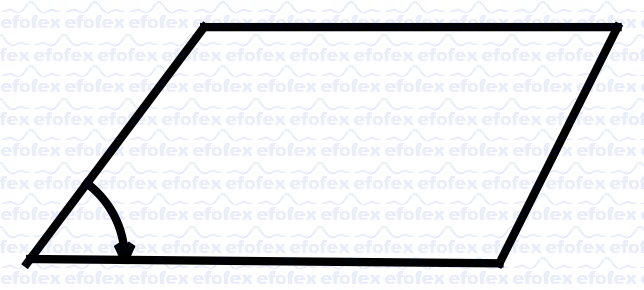                                                                                      60                              الف) در شکل مقابل مقدار x را پیدا کنید؟                                                                                      60                              الف) در شکل مقابل مقدار x را پیدا کنید؟                                                                                      60                              25/16الف) عبارت جبری مقابل را ساده کنید؟                               ب) عبارت جبری مقابل را به صورت ضرب دو عبارت جبری بنویسید؟ (فاکتورگیری)الف) عبارت جبری مقابل را ساده کنید؟                               ب) عبارت جبری مقابل را به صورت ضرب دو عبارت جبری بنویسید؟ (فاکتورگیری)الف) عبارت جبری مقابل را ساده کنید؟                               ب) عبارت جبری مقابل را به صورت ضرب دو عبارت جبری بنویسید؟ (فاکتورگیری)25/17معادلات زیر را حل کنید؟معادلات زیر را حل کنید؟معادلات زیر را حل کنید؟25/18الف) در تساوی مقابل مقدار x و y را بهدست آورید؟ب) اگر  و  و  باشد مقدار مختصات بردار  بهدست آورید.الف) در تساوی مقابل مقدار x و y را بهدست آورید؟ب) اگر  و  و  باشد مقدار مختصات بردار  بهدست آورید.الف) در تساوی مقابل مقدار x و y را بهدست آورید؟ب) اگر  و  و  باشد مقدار مختصات بردار  بهدست آورید.5/19در هر شکل بردار حاصل جمع را رسم کنید.در هر شکل بردار حاصل جمع را رسم کنید.در هر شکل بردار حاصل جمع را رسم کنید.75/010در شکل مقابل مقدار x را بدست آورید؟(نوشتن رابطه الزامی است) در شکل مقابل مقدار x را بدست آورید؟(نوشتن رابطه الزامی است) در شکل مقابل مقدار x را بدست آورید؟(نوشتن رابطه الزامی است) 111نقطه o مرکز دایره است و از نقطه A دو مماس بر دایره رسم شده است چرا دو مثلث oAB و oAC هم نهشت هستند؟ (بنابر کدام حالت) 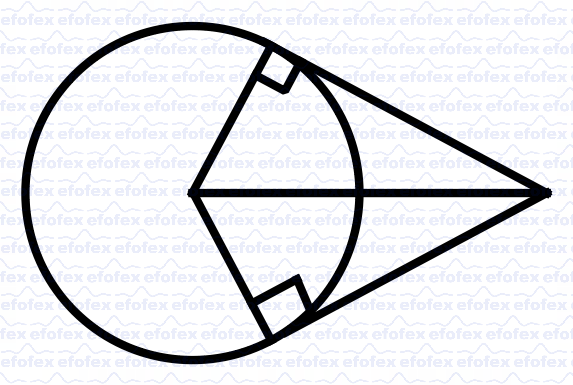 نقطه o مرکز دایره است و از نقطه A دو مماس بر دایره رسم شده است چرا دو مثلث oAB و oAC هم نهشت هستند؟ (بنابر کدام حالت) نقطه o مرکز دایره است و از نقطه A دو مماس بر دایره رسم شده است چرا دو مثلث oAB و oAC هم نهشت هستند؟ (بنابر کدام حالت) 112در شکل مقابل هم نهشت هستند؟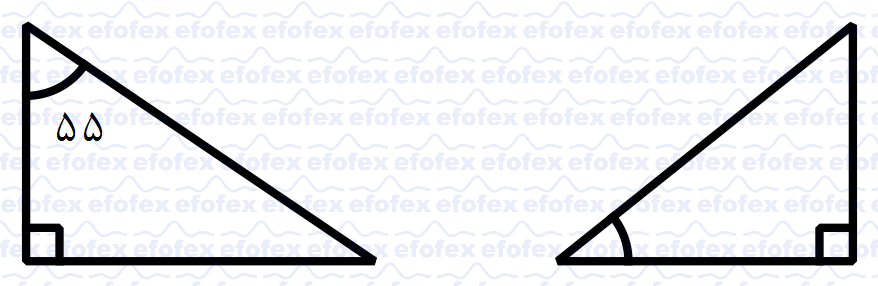 الف) با کدام تبدیل دو شکل برهم منطبقمیشوند.ب) اندازه زاویههای خواسته شده را بنویسید؟z =       y =       x =             در شکل مقابل هم نهشت هستند؟الف) با کدام تبدیل دو شکل برهم منطبقمیشوند.ب) اندازه زاویههای خواسته شده را بنویسید؟z =       y =       x =             در شکل مقابل هم نهشت هستند؟الف) با کدام تبدیل دو شکل برهم منطبقمیشوند.ب) اندازه زاویههای خواسته شده را بنویسید؟z =       y =       x =             113الف) حاصل هر عبارت را به صورت عدد تواندار بنویسید.ب) در داخل  عدد مناسب قرار دهید؟                                               الف) حاصل هر عبارت را به صورت عدد تواندار بنویسید.ب) در داخل  عدد مناسب قرار دهید؟                                               الف) حاصل هر عبارت را به صورت عدد تواندار بنویسید.ب) در داخل  عدد مناسب قرار دهید؟                                               25/15/014الف) حاصل عبارات زیر را بهدست آورید. (مقدار دقیق جذرها) ب) عدد  بین کدام دو عدد طبیعی قرار دارد؟الف) حاصل عبارات زیر را بهدست آورید. (مقدار دقیق جذرها) ب) عدد  بین کدام دو عدد طبیعی قرار دارد؟الف) حاصل عبارات زیر را بهدست آورید. (مقدار دقیق جذرها) ب) عدد  بین کدام دو عدد طبیعی قرار دارد؟5/05/015در شکل مقابل نقطه B نمایش چه عددی است؟ 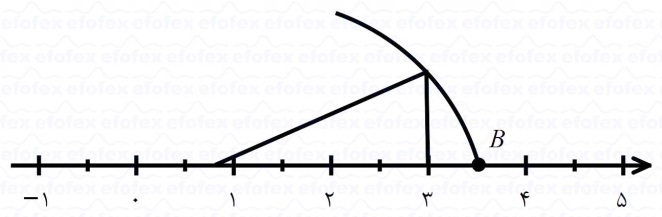                                                                                  B=  (             )        ب) میانگین نمرات 7 درس یک دانشآموز 16 است اگر نمرههای دو درس دیگر 10 و 13 است به این دادهها اضافه شود، میانگین جدید را پیدا کنید؟در شکل مقابل نقطه B نمایش چه عددی است؟                                                                                  B=  (             )        ب) میانگین نمرات 7 درس یک دانشآموز 16 است اگر نمرههای دو درس دیگر 10 و 13 است به این دادهها اضافه شود، میانگین جدید را پیدا کنید؟در شکل مقابل نقطه B نمایش چه عددی است؟                                                                                  B=  (             )        ب) میانگین نمرات 7 درس یک دانشآموز 16 است اگر نمرههای دو درس دیگر 10 و 13 است به این دادهها اضافه شود، میانگین جدید را پیدا کنید؟5/05/016جدول مقابل را کامل کنید.   جدول مقابل را کامل کنید.   جدول مقابل را کامل کنید.   75/017دو سکه را باهم پرتاب میکنیم، الف) جدول را کامل کنید؟ ب) احتمال اینکه دستکم یکی از آنها پشت بیاید چقدر است؟دو سکه را باهم پرتاب میکنیم، الف) جدول را کامل کنید؟ ب) احتمال اینکه دستکم یکی از آنها پشت بیاید چقدر است؟دو سکه را باهم پرتاب میکنیم، الف) جدول را کامل کنید؟ ب) احتمال اینکه دستکم یکی از آنها پشت بیاید چقدر است؟118باتوجه به شکل داده شده اندازه زاویهها و کمان خواسته شده را پیدا کنید. AC =ب) در شکل بالا کمان BC چه کسری از دایره است؟ج) اندازه هر زاویه محاطی مقابل 2 قطر ....................... است.باتوجه به شکل داده شده اندازه زاویهها و کمان خواسته شده را پیدا کنید. AC =ب) در شکل بالا کمان BC چه کسری از دایره است؟ج) اندازه هر زاویه محاطی مقابل 2 قطر ....................... است.باتوجه به شکل داده شده اندازه زاویهها و کمان خواسته شده را پیدا کنید. AC =ب) در شکل بالا کمان BC چه کسری از دایره است؟ج) اندازه هر زاویه محاطی مقابل 2 قطر ....................... است.5/1